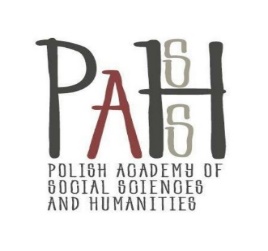 Arkusz recenzjiCZĘŚĆ WEWNĘTRZNA, DO INFORMACJI REDAKCJIRecenzent/ka: Tytuł recenzowanej pracy: Rekomendacje recenzenta/ki (proszę właściwe zaznaczyć):Uwagi dotyczące recenzjiRecenzja powinna być neutralna; krytyczne uwagi nie mogą dotyczyć Autora/Autorki, winny odnosić się wyłącznie do tekstu.Uwagi recenzenta nieprzeznaczone dla Autora/Autorki:CZĘŚĆ PRZEKAZYWANA AUTOROWI/AUTORCE PRACYTytuł recenzowanej pracy:Treść recenzji:Czy treść pracy odpowiada tematowi określonemu w tytule: Czy i w jakim zakresie praca stanowi nowe ujęcie problemu/stanowi wkład w rozwój nauki: Ocena metodologii przeprowadzonych badań i jej zaprezentowania w pracy (o ile tekst ma charakter empiryczny):Merytoryczna ocena pracy:  Charakterystyka doboru i wykorzystania literatury (w tym odniesień do wcześniejszych prac opublikowanych w tym zakresie tematycznym): Ocena formalnej strony pracy, w tym w szczególności jej języka, sposobu prowadzenia wywodu, długości, układu i struktury pracy (w tym układu i struktury tabel oraz wykresów, jeśli występują):Pozostałe uwagi recenzenta/ki:przyjąć pracę bez zmian	przyjąć pracę po wniesieniu pewnych poprawekgruntownie poprawić tekst i ponownie zrecenzować pracęodrzucić pracę	